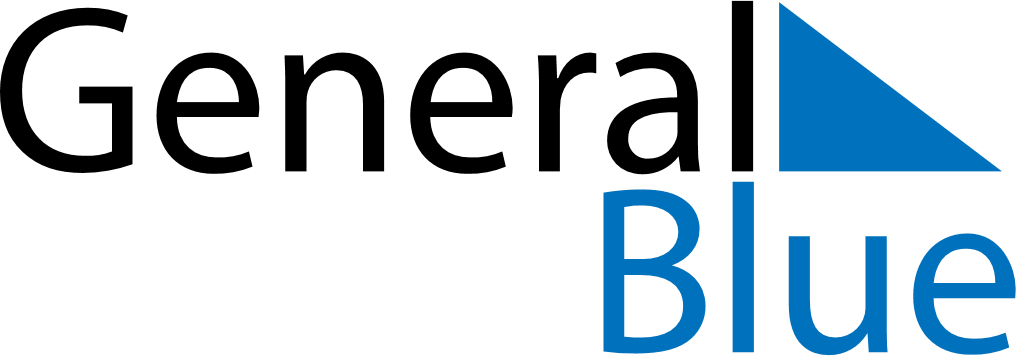 December 2024December 2024December 2024December 2024December 2024December 2024Borgarnes, IcelandBorgarnes, IcelandBorgarnes, IcelandBorgarnes, IcelandBorgarnes, IcelandBorgarnes, IcelandSunday Monday Tuesday Wednesday Thursday Friday Saturday 1 2 3 4 5 6 7 Sunrise: 10:51 AM Sunset: 3:42 PM Daylight: 4 hours and 50 minutes. Sunrise: 10:54 AM Sunset: 3:40 PM Daylight: 4 hours and 45 minutes. Sunrise: 10:56 AM Sunset: 3:38 PM Daylight: 4 hours and 41 minutes. Sunrise: 10:59 AM Sunset: 3:36 PM Daylight: 4 hours and 36 minutes. Sunrise: 11:02 AM Sunset: 3:34 PM Daylight: 4 hours and 31 minutes. Sunrise: 11:04 AM Sunset: 3:32 PM Daylight: 4 hours and 27 minutes. Sunrise: 11:07 AM Sunset: 3:30 PM Daylight: 4 hours and 23 minutes. 8 9 10 11 12 13 14 Sunrise: 11:09 AM Sunset: 3:29 PM Daylight: 4 hours and 19 minutes. Sunrise: 11:11 AM Sunset: 3:28 PM Daylight: 4 hours and 16 minutes. Sunrise: 11:14 AM Sunset: 3:26 PM Daylight: 4 hours and 12 minutes. Sunrise: 11:16 AM Sunset: 3:25 PM Daylight: 4 hours and 9 minutes. Sunrise: 11:18 AM Sunset: 3:24 PM Daylight: 4 hours and 6 minutes. Sunrise: 11:19 AM Sunset: 3:23 PM Daylight: 4 hours and 3 minutes. Sunrise: 11:21 AM Sunset: 3:23 PM Daylight: 4 hours and 1 minute. 15 16 17 18 19 20 21 Sunrise: 11:23 AM Sunset: 3:22 PM Daylight: 3 hours and 59 minutes. Sunrise: 11:24 AM Sunset: 3:22 PM Daylight: 3 hours and 57 minutes. Sunrise: 11:25 AM Sunset: 3:21 PM Daylight: 3 hours and 55 minutes. Sunrise: 11:26 AM Sunset: 3:21 PM Daylight: 3 hours and 54 minutes. Sunrise: 11:27 AM Sunset: 3:21 PM Daylight: 3 hours and 53 minutes. Sunrise: 11:28 AM Sunset: 3:21 PM Daylight: 3 hours and 53 minutes. Sunrise: 11:29 AM Sunset: 3:22 PM Daylight: 3 hours and 52 minutes. 22 23 24 25 26 27 28 Sunrise: 11:29 AM Sunset: 3:22 PM Daylight: 3 hours and 52 minutes. Sunrise: 11:30 AM Sunset: 3:23 PM Daylight: 3 hours and 53 minutes. Sunrise: 11:30 AM Sunset: 3:24 PM Daylight: 3 hours and 54 minutes. Sunrise: 11:30 AM Sunset: 3:25 PM Daylight: 3 hours and 55 minutes. Sunrise: 11:30 AM Sunset: 3:26 PM Daylight: 3 hours and 56 minutes. Sunrise: 11:29 AM Sunset: 3:27 PM Daylight: 3 hours and 57 minutes. Sunrise: 11:29 AM Sunset: 3:29 PM Daylight: 3 hours and 59 minutes. 29 30 31 Sunrise: 11:28 AM Sunset: 3:30 PM Daylight: 4 hours and 2 minutes. Sunrise: 11:27 AM Sunset: 3:32 PM Daylight: 4 hours and 4 minutes. Sunrise: 11:27 AM Sunset: 3:34 PM Daylight: 4 hours and 7 minutes. 